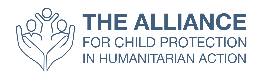 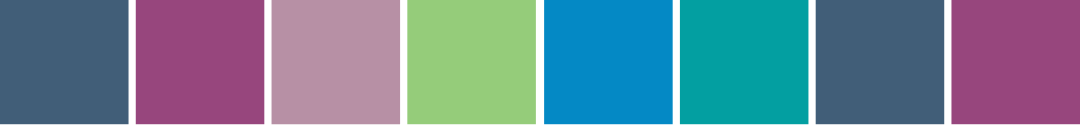 نموذج عن دراسة حالةمقدّمةيمكن استخدام النموذج التالي لإرشاد صياغة دراسات الحالات حول استخدام إصدار عام 2019 من المعايير الدنيا لحماية الطفل في العمل الإنساني. تشكّل دراسات الحالات أداة أساسية لدعم التعلّم عن النُهُج والمعايير الواردة في المعايير الدنيا لحماية الطفل، ولبرهنة قابلية تطبيق هذه المعايير في مجموعة متنوّعة من السياقات الإنسانية.  دراسة حالةمثال عن عنوان دراسة حالة:                                                                                                        استخدام الركيزة 4 في المعايير الدنيا لحماية الطفل لتقوية التكامل المتعدّد القطاعات:  
التعاون لزيادة سلامة ورفاه الأطفال في دهوك، العراق (يجب أن يعالج العنوان الذي تختارونه المعايير أو مجموعة المعايير التي تمّ استهدافها، والهدف من المبادرة، والموقع)  المعايير المحدّدة التي تمّت معالجتها من بين المعايير الدنيا لحماية الطفل: أوردوا ملخّصًا قصيرًا عن المعيار المحدّد (المعايير المحدّدة) أو الركيزة (الركائز) المحدّدة التي تتمّ معالجتها. قد ترغبون في أن توردوا المعيار بحدّ ذاته أو اقتباسًا من مقدّمة إحدى الركائز. ويمكنكم أن تقيموا الرابط مباشرة مع معايير أو أقسام محدّدة من المعايير الدنيا لحماية الطفل من خلال النسخة التفاعلية على الإنترنت هنا.السياقفي مقطع واحد كحدّ أقصى، اشرحوا السياق الإنساني الذي تعملون فيه. يجب أن يركّز توصيفكم على أثر السياق على الأطفال وحمايتهم. سلّطوا الضوء على أيّ مسائل محدّدة تؤثّر على الأطفال، ومقدّمي الرعاية لهم، وعائلاتهم.  التحدّي: [توصيفه في جملة قصيرة واحدة]في مقطع واحد كحدّ أقصى، قوموا بتوصيف التحدّي الذي يواجه استجابة حماية الطفل ولماذا/كيف سعيتم إلى استخدام المعايير الدنيا لحماية الطفل لمعالجته.   الاستجابة: [توصيفها في جملة قصيرة واحدة]في مقطعَين إلى 3 مقاطع، قوموا بتوصيف كيف استخدمتم المعايير الدنيا لحماية الطفل في استجابتكم. ضمّنوا التوصيف أمورًا محدّدة حول الخطوات التي اتّخذتموها، بالإضافة إلى الجهات الفاعلة التي شاركت والأدوار التي اضطلعت بها. قد ترغبون في إضافة صورة أو جدول، أو في توصيف العملية على شكل قائمة، أو في تسليط الضوء على المسائل الشاملة لعدّة قطاعات من خلال استخدام الرموز الموجودة في المعايير الدنيا لحماية الطفل. تجدون أدناه نماذج عن الأشكال:   نموذج عن شكل الجدول:نموذج عن شكل اللائحة:أوردوا أكبر قدر ممكن من المعلومات في قوائم مفصّلة بواسطة نقاط أو أرقام.استخدموا الحرف العريض والألوان للفت الانتباه إلى معلومات أساسية.  العلامات مثل هذه يمكن أن تكون مناسبة للخطوات الرئيسية: الخطوة 1الخطوة 2الخطوة 3فكّروا في استخدام رموز من هذا الملفّ: https://www.dropbox.com/sh/w5iojsv4g243d3d/AABGLQTc_IPwedaHdN6MCQm0a?dl=0(ملاحظة: يتضمّن الملفّ عدّة خيارات ألوان لكلّ رمز من الرموز الشاملة لعدّة قطاعات، وفيه أيضًا مجموعة من العمل الفنّي الموجود في المعايير الدنيا لحماية الطفل 2019.) النتائج: [توصيفها في جملة قصيرة واحدة] في مقطع واحد، قوموا بتوصيف نتائج مبادرتكم لتنفيذ المعايير الدنيا لحماية الطفل. سلّطوا الضوء على النتائج الإيجابية للأطفال والعائلات، والحظوا أيّ دروس مستفادة.    هل من أسئلة؟الرجاء التواصل مع مجموعة عمل المعايير الدنيا لحماية الطفل على cpms.wg@alliancecpha.org أو زيارة موقعنا على https://alliancecpha.org/en/CPMS_home العمود 2 العمود 1